CAMARA MUNICIPAL DE SANTA BRANCA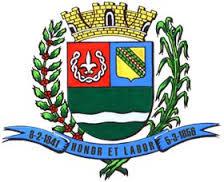 SECRETARIA DE FINANÇAS - CNPJ.01.958.948/0001-17PCA AJUDANTE BRAGA 108 CENTRO SANTA BRANCAData: 02/08/2017 13:07:50Transparência de Gestão Fiscal - LC 131 de 27 de maio 2009	Sistema CECAM (Página: 1 / 2)Empenho	Processo	CPF/CNPJ	Fornecedor	Descrição	Mod. Lic.	Licitação	Valor Empenhado	Valor Liquidado	Valor PagoMovimentação do dia 14 de Julho de 201701.00.00 - PODER LEGISLATIVO01.01.00 - CAMARA MUNICIPAL01.01.00 - CAMARA MUNICIPAL01.01.00.01.000 - Legislativa01.01.00.01.31 - Ação Legislativa01.01.00.01.31.0001 - MANUTENÇÃO DA CAMARA01.01.00.01.31.0001.2001 - MANUTENÇÃO DA CAMARA01.01.00.01.31.0001.2001.31901302 - CONTRIBUIÇÕES PREVIDENCIÁRIAS - INSS01.01.00.01.31.0001.2001.31901302.0111000 - GERAL203	0/0	0  .	.	-	7 - Instituto Nacional do Seguro Social01.01.00.01.31.0001.2001.33903026 - MATERIAL ELÉTRICO E ELETRÔNICO01.01.00.01.31.0001.2001.33903026.0111000 - GERAL01.01.00.01.31.0001.2001.33903958 - SERVIÇOS DE TELECOMUNICAÇÕES01.01.00.01.31.0001.2001.33903958.0111000 - GERAL, lampada fluor comp 25 w x 220 v, pilha alcalina 12 v controle ga ragem, pilha aa alcalina c2 pc duracell, emepnho global para pagamento dos serviços de anuidades de prove	dor de internetdurante exercicio de 2017refere- se a renovação da assitura da caixa postal durante 12 meses da cam ara municipal de santa brancaMODALIDADES DE LICITAÇÃOCO-C - CONVITE / COMPRAS/SERVIÇOSCONC - CONCURSO PÚBLICOCO-O - CONVITE / OBRASCP-C - CONCORRÊNCIA PUBLICA / COMPRAS/SERVIÇOSCP-O - CONCORRÊNCIA PUBLICA / OBRASDISP - DISPENSAIN-G - INEXIGIBILIDADEIS-C - ISENTO DE LICITAÇÕES / COMPRAS/SERVIÇOSIS-O - ISENTO DE LICITAÇÕES / OBRASPR-E - PREGAO ELETRÔNICOCAMARA MUNICIPAL DE SANTA BRANCA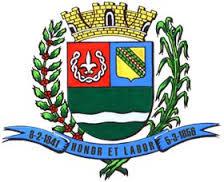 SECRETARIA DE FINANÇAS - CNPJ.01.958.948/0001-17PCA AJUDANTE BRAGA 108 CENTRO SANTA BRANCAData: 02/08/2017 13:07:50Transparência de Gestão Fiscal - LC 131 de 27 de maio 2009	Sistema CECAM (Página: 2 / 2)Empenho	Processo	CPF/CNPJ	Fornecedor	Descrição	Mod. Lic.	Licitação	Valor Empenhado	Valor Liquidado	Valor PagoPR-G - PREGAO PRESENCIALTP-C - TOMADA DE PREÇOS / COMPRAS/SERVIÇOSTP-O - TOMADA DE PREÇOS / OBRASSANTA BRANCA, 14 de Julho de 2017EVANDRO LUIZ DE MELO SOUSA1SP147248/0-8CHEFE DA COORD FINANCEIRA, parte da camara municipal referente a contribuição social de competencia de junho deOUTROS/NÃO/00,000,0012.966,9020172190/0002.910.078/0001-79147- APARECIDA K LEITE STA BCA ME01.01.00.01.31.0001.2001.33903901 - ASSINATURAS DE PERIÓDICOS E ANUIDADES01.01.00.01.31.0001.2001.33903901 - ASSINATURAS DE PERIÓDICOS E ANUIDADES01.01.00.01.31.0001.2001.33903901 - ASSINATURAS DE PERIÓDICOS E ANUIDADES01.01.00.01.31.0001.2001.33903901 - ASSINATURAS DE PERIÓDICOS E ANUIDADES01.01.00.01.31.0001.2001.33903901 - ASSINATURAS DE PERIÓDICOS E ANUIDADES01.01.00.01.31.0001.2001.33903901.0111000 - GERAL01.01.00.01.31.0001.2001.33903901.0111000 - GERAL01.01.00.01.31.0001.2001.33903901.0111000 - GERAL140/0001.109.184/0004-38240- UNIVERSO ONLINE S.A.2180/0034.028.316/3110-285- EMPRESA BRAS. DE CORREIOS E TELEGDISPENSA D/00,000,0068,50DISPENSA D/00,0045,600,00DISPENSA D/00,000,0087,302240/0005.423.963/0001-11473 - OI MOVEL S.A., refere-se a recarga oi para celular do presidente no mes de julho de 2017DISPENSA D/0200,00200,00200,0001.01.00.01.31.0001.2001.33903999 - OUTROS SERVIÇOS DE TERCEIROS - PESSOA JURÍDICA01.01.00.01.31.0001.2001.33903999 - OUTROS SERVIÇOS DE TERCEIROS - PESSOA JURÍDICA01.01.00.01.31.0001.2001.33903999 - OUTROS SERVIÇOS DE TERCEIROS - PESSOA JURÍDICA01.01.00.01.31.0001.2001.33903999 - OUTROS SERVIÇOS DE TERCEIROS - PESSOA JURÍDICA01.01.00.01.31.0001.2001.33903999.0111000 - GERAL01.01.00.01.31.0001.2001.33903999.0111000 - GERAL01.01.00.01.31.0001.2001.33903999.0111000 - GERAL30/0004.740.876/0001-25450 - CIA BRASILEIRA DE SOLUÇOES E SERVIÇ, Empenho global para pagamento dos serviços de recarga dos vale alimentação paraDISPENSA D/00,000,00618,00SUBTOTALservidores da camara  atraves de lei municipal conforme contrato--------------------------------------------SUBTOTAL------------------------------------------------------------------200,00245,6013.940,70TOTAL------------------------------------------------------------------200,00245,6013.940,70